Настройка КМЭ в Центральном офисеБазовая конфигурацияЗадать имя устройству:Выполнить следующие настройки на интерфейсе GigabitEthernet1/1:Выполнить следующие настройки интерфейса GigabitEthernet1/2:Выполнить следующие настройки интерфейса GigabitEthernet1/3:Выполнить следующие настройки интерфейса GigabitEthernet1/4:Выполнить следующие настройки:Для работы сервисов AAA на МЭ Cisco ASA необходимо выполнить следующие команды:Обновить прошивку ASA и ASDM.Изменить количество отображаемых строк на 48 (по умолчанию 24):Включить отображение ASA в прыжках traceroute:Настроить временные параметры:Настроить синхронизацию с NTP-серверами Internet:Настройка маршрутов и NATНастроить маршруты в Интернет для основного и резервного канала:Настроить проверку ISP1 через сайт 2ip.ru:Настроить проверку ISP2 через сайт ip.mail.ru:Настроить NAT для 2-х ISP:Конфигурация FirePower модуляПроверить: установлены ли модули IPS, CXSC, или SFR:Для корректной установки, данные модули необходимо удалить.Если установлен модуль IPS, то удалить его при помощи команд:Если установлен модуль CXSC, то удалить его при помощи команд:Если установлен модуль SFR, то удалить его при помощи команд:Скопировать на устройство загрузочный образ asasfr-5500x-boot-6.2.0-2.img через ASDM:

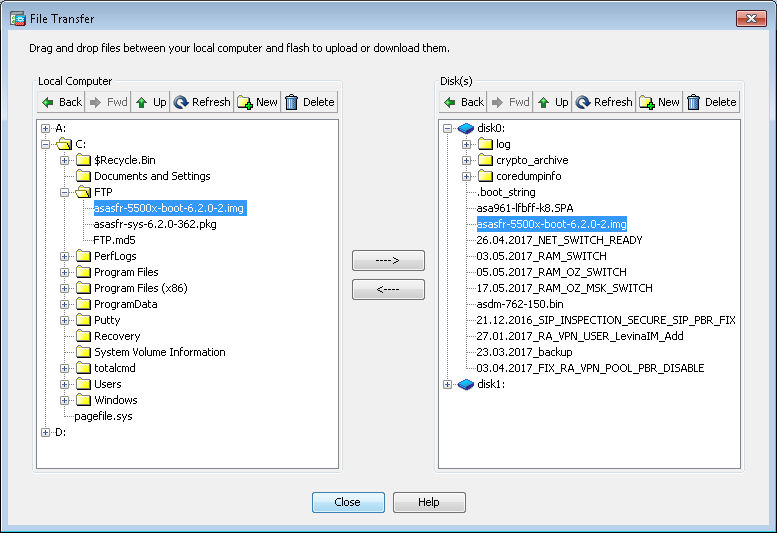 Подключиться к ASA по ssh.
Ввести команду для указания расположения образа:Ввести команду для загрузки образа:Процесс установки займёт примерно 7 минут. Проверять, закончилась ли установка или нет, можно с помощью команды session sfr console. Если выдаётся сообщение с ошибкой – ждём. Если провалились в командную строку boot image, загрузка завершена успешно.
Первый вход в sfr console осуществляется не быстро, система может зависнуть минуты на 3.
В качестве логина вводим admin, а в качестве пароля Admin123

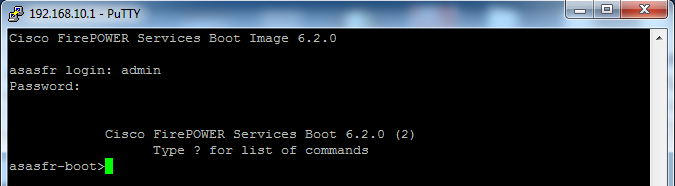 Ввести команду setup и внести настройки:

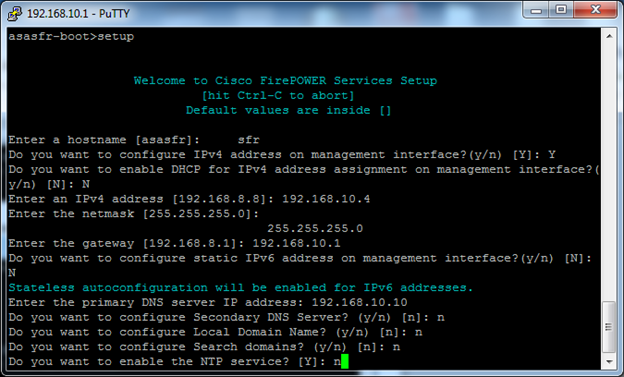 Ввести команду для загрузки образа:Закачка и установка образа займут примерно 15 минут.


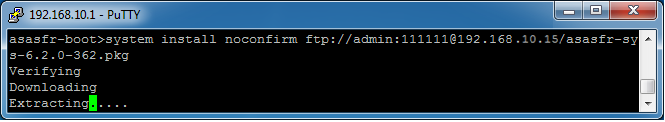 В конце установки система попросит нажать «Enter» для перезагрузки sfr-модуля.
Cisco ASA при этом не перезагружается.
После перезагрузки sfr-модуля, зайти в консоль sfr через команду session sfr console.Внимание! Первый вход осуществляется долго, консоль подвисает примерно на
35 минут на сообщении «Connected to module sfr. Escape character sequence is 'CTRL-^X'». Не перезагружайте Cisco ASA, просто подождите пока не появится приглашение для входа.
В качестве логина ввести admin, а в качестве пароля Admin123. Затем ввести настройки:


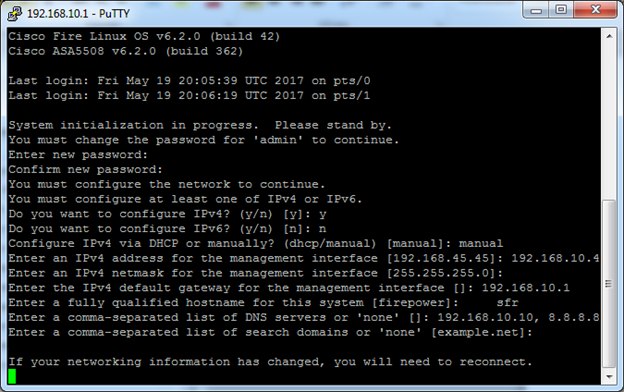 Подключить sfr-модуль к к серверу Firepower Management Center (FMC).

Задаем параметры подключения на sfr-модуле:

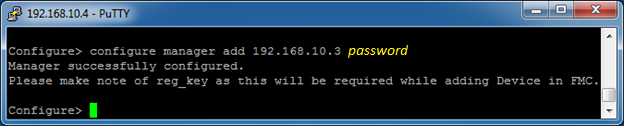 
Задаем параметры подключения на сервере FMC: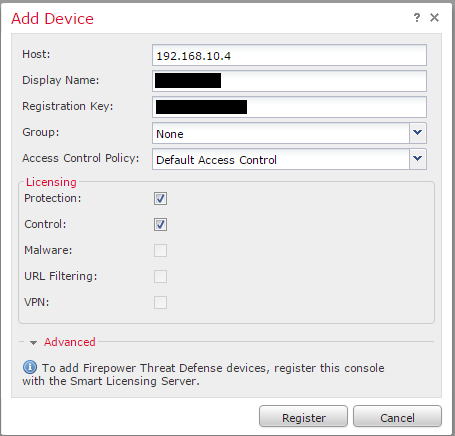 Настройка дополнительных функцийНастройка инспекции SIPИнспекция SIP по умолчанию включена на Cisco ASA и проброс SIP работает даже без создания правил проброса в NAT, но она бесконтрольно пропускает SIP-трафик в обе стороны на любые адреса в Интернете.Настроим инспекцию SIP с привязкой через access-list для работы с конкретным VOIP-шлюзом провайдера, остальной SIP-трафик из Интернет будет блокироваться:Полезные команды для работы с SIP:
show sip  - показывает состояние регистрации sip-устройствshow service-policy | i sip – показывает статистику по трафику, прошедшего через инспекцию SIP.Настройка уведомлений по событиям на сервер SyslogНастроить уведомления на сервер syslog при возникновении определенных событий:Описание кодов событий:622001 – события автоматического добавления и удаления маршрутов с SLA113012 – события RA VPN подключений, и подключений к Cisco ASA по sshhostname cntr-fwinterface GigabitEthernet1/1nameif  INSIDEsecurity-level 100ip address 192.168.10.1 255.255.255.0description Inside Interfaceinterface GigabitEthernet1/2shutdowninterface GigabitEthernet1/3nameif  ISP1security-level 0ip address 2.2.2.2 255.255.255.128description ISP1 Interfaceinterface GigabitEthernet1/4nameif  ISP2security-level 0ip address 3.3.3.3 255.255.255.240description ISP2 Interfacehttp server enablehttp 192.168.0.0 255.255.0.0 INSIDEssh 192.168.0.0 255.255.0.0 INSIDEssh timeout 15same-security-traffic permit inter-interfacesame-security-traffic permit intra-interfaceusername admin password <пароль локального пользователя> privilege 15enable password <enable-пароль>aaa authentication ssh console LOCALaaa authentication http console LOCALaaa authentication serial console LOCALaaa authentication enable console LOCALcrypto key generate rsa modulus 1024show memory detail | include Max memory footprintconf tjumbo-frame reservationwrno jumbo-frame reservationwrcopy tftp://192.168.7.55/asa961-lfbff-k8.SPA disk0:/asa961-lfbff-k8.SPAcopy tftp://192.168.7.55/asdm-761.bin disk0:/asdm-761.binboot system disk0:/asa961-lfbff-k8.SPAboot system disk0:/asa952-lfbff-k8.SPAasdm image disk0:/asdm-761.binwrreloadsh runsh running-config boot systemno boot system disk0:/asa952-lfbff-k8.SPAsh running-config boot systemsh asdm imagedelete disk0:/asa952-lfbff-k8.SPAdelete disk0:/asdm-752.binsh flashwrreloadpager lines 48policy-map global_policyclass class-defaultset connection decrement-ttlclock timezone EEST 2 0clock summer-time EEDT recurring last Sun Mar 3:00 last Sun Oct 4:00 60ntp server 88.147.254.232 source ISP1 preferntp server 91.226.136.155 source ISP2route ISP1 0.0.0.0 0.0.0.0 2.2.2.1 10route ISP2 0.0.0.0 0.0.0.0 3.3.3.1 1 route ISP1 178.63.151.224 255.255.255.255 2.2.2.1route ISP2 185.5.136.119 255.255.255.255 3.3.3.1object network ISP1_NAT nat (any,ISP1) dynamic interface dnsobject network ISP2_NAT nat (any,ISP2) dynamic interface dnssh module allsw-module module ips shutdownsw-module module ips uninstallreloadsw-module module cxsc shutdownsw-module module cxsc uninstallreloadsw-module module sfr uninstallsw-module module sfr recover configure image disk0:/asasfr-5500x-boot-6.2.0-2.imgsw-module module sfr recover bootsystem install noconfirm ftp://admin:111111@192.168.10.15/asasfr-sys-6.2.0-362.pkgobject network prov-sip-gw  host 5.5.5.5  description Provider VOIP-gatewayaccess-list sip_inspection extended permit ip object-group SIP-GW prov-sip-gwclass-map inspection_sip  match default-inspection-traffic  match access-list sip_inspectionpolicy-map global_policy  no class inspection_default  no class sfr  class inspection_sip    inspect sip  class inspection_default    inspect dns preset_dns_map    inspect esmtp     inspect ftp     inspect h323 h225     inspect h323 ras     inspect ip-options     inspect netbios     inspect rsh     inspect rtsp     inspect skinny    inspect sqlnet     inspect sunrpc     inspect tftp     inspect xdmcp   class sfr    sfr fail-openpolicy-map type inspect sip SIP_MAP parameters  max-forwards-validation action drop log  state-checking action drop-connection log  software-version action mask log  strict-header-validation action drop log  no traffic-non-sip  uri-non-sip action mask log  rtp-conformance enforce-payloadtypelogging list syslog message 113012logging list syslog message 622001logging host INSIDE 192.168.10.20logging trap sysloglogging facility 16logging device-id string CNTR-FW 